Тот, кто говорит, что девушки - слабый пол, никогда не видел как девушки взвешивают и загружают 2400 кг. батареек! Отправили на утилизацию очередную партию! (на фото третья часть партии). С одной стороны - такое количество сданных батареек говорит о том, что мы с вами не выкидываем их в общий мусор. С другой - такие цифры свидетельствуют о глобальном перепотреблении. Поэтому снова наши добрые советы:
- используйте аккумуляторные батарейки
- не покупайте батарейки впрок, так как срок их годности ограничен
- храните батарейки в сухом месте подальше от детей и животных.Круть Яна Алексеева, социальный педагог Центра туризма  и экскурсий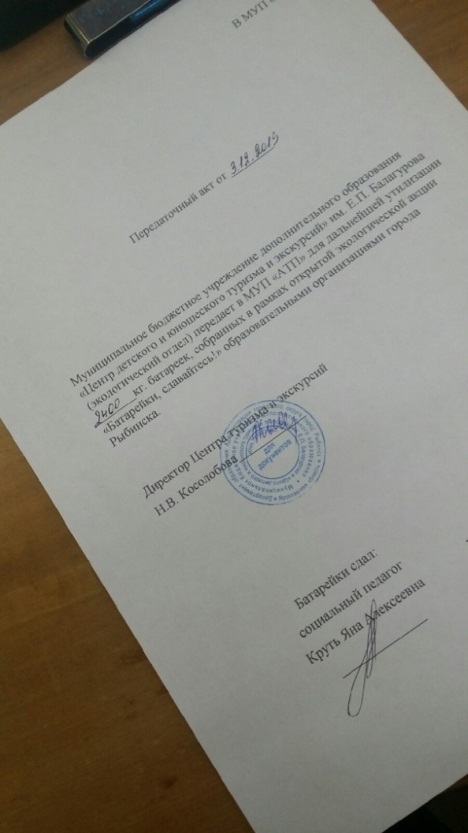 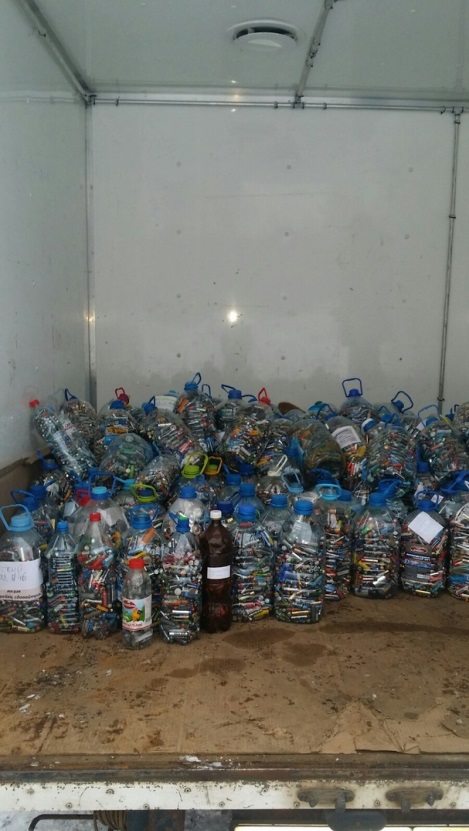 